Verklaring geen recht op kinderopvangtoeslag voor peuteropvang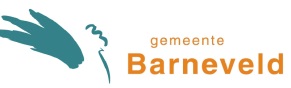 De gegevens in deze aanvraag zijn op naam van de ouder/verzorger die geen inkomen heeft.Voorletters en achternaam :……………..……………………………………………………………..Burgerservicenummer (BSN) : …………………………………………………………….…………..Straatnaam, huisnummer + toevoeging: ………………………………………………………………Postcode en woonplaats:…………………………………………………………….…………………..Gegevens kindU hoeft alleen de gegevens in te vullen van het kind dat gaat deelnemen aan peuteropvangVoorletters  en achternaam:……………………………………………………………………….…….. Geboortedatum : …………………………………………………………………………………………. Hierbij verklaar ik geen recht te hebben op kinderopvangtoeslag, zoals bedoeld in artikel 1.1. van de Wet kinderopvang en kwaliteitseisen peuterspeelzaalwerkDit verklaar ik op de volgende wijze (kruis het vakje aan dat voor u van toepassing is):  (bij 2 ouders/verzorgers) 1 van beide ouders/verzorgers werkt niet en daarom is er geen aanspraak op kinderopvangtoeslag en wij verzoeken daarom in aanmerking te komen voor gesubsidieerde peuteropvang  (bij één ouder/verzorger) ik werk niet en heb geen aanspraak op kinderopvangtoeslag2 en ik verzoek daarom in aanmerking te komen voor gesubsidieerde peuteropvang_________________________________________________________________________________Als bewijsstuk voor de berekening van de ouderbijdrage stuur ik mee:  Een Inkomensverklaring (voorheen IB60) van mijzelf en (indien van toepassing) van mijn toeslagpartner. (Deze verklaring kunt u opvragen via Mijn Belastingdienst).  De bijgevoegde inkomensverklaring klopt niet meer, omdat: ……………………………………………………………………………………………………………..  Ik kan geen inkomensverklaring ontvangen, omdat: (vul reden in) ………………………………………………………………………………………………………………Ik weet dat het onjuist invullen van dit formulier strafbaar is. Ik verklaar ermee bekend te zijn, dat mijn gegevens aan de gemeente worden verstrekt en door de gemeente op juistheid kunnen worden gecontroleerd bij andere personen en instanties. Ondergetekende verklaart, dat dit formulier naar waarheid is ingevuld zodat de gemeente kan vaststellen of hij/ zij recht heeft/hebben op een gesubsidieerd tarief voor de peuteropvang. Handtekening:                                                                 Plaats en datum : ……………......……………......                                         ……………......……………......Toelichting bij de “Ouderverklaring geen recht op kinderopvangtoeslag, gemeente Barneveld” Wat is een Inkomensverklaring (voorheen IB60)? Een inkomensverklaring (voorheen IB60) is in feite bedoeld om andere (overheids)instanties, die geen inzage hebben in de inkomensgegevens van burgers, te informeren. Denk hierbij bijvoorbeeld aan een woonstichting die graag wil weten hoeveel inkomen iemand heeft om vast te kunnen stellen of iemand voor een bepaalde huurwoning in aanmerking komt. Indien u een beroep doet op een dergelijke inkomensafhankelijke regeling van een (overheids)instantie dan wenst deze instantie een overzicht waarop de inkomensgegevens van u staat. U kunt zich in dit geval wenden tot de Belastingdienst met het verzoek een inkomensverklaring IB60 te ontvangen. De verklaring moet aangevraagd worden voor de ouder die geen inkomen heeft, maar u moet dus wel, eventueel via de partner, een aangifte ingediend hebben. In de inkomensverklaring die u van de belastingdienst ontvangt, is rekening gehouden met uw aftrek van bepaalde kosten zoals hypotheekrente. Indien u geen aangifte heeft gedaan en daarom geen inkomensverklaring IB60 kunt ontvangen, kunt u overwegen alsnog aangifte te doen om een inkomensverklaring te verkrijgen. Of u kunt de jaaropgaaf over het vorige kalenderjaar van alle werkgevers en/of uitkeringsinstanties indienen. Gemeentelijke regeling peuteropvang Een ouder die geen recht heeft op de kinderopvangtoeslag zoals bedoeld in artikel 1.1. van de Wet Kinderopvang en kwaliteitseisen peuterspeelzaalwerk, kan bij gebruik van peuteropvang in aanmerking komen voor ‘de gemeentelijke regeling’. De ouder dient met de ‘verklaring geen recht op kinderopvangtoeslag’ en een recente Inkomensverklaring aan de peuteropvang en aan de gemeente te bewijzen, dat ze geen recht heeft op kinderopvangtoeslag. Voorwaarde hiervoor is wel dat u een belastingaangifte ingediend heeft.Niet in alle gevallen blijkt uit de inkomensverklaring dat er geen sprake is van inkomen uit arbeid (bijv. in geval van een uitkering). In dat geval moet u aanvullende bewijsstukken overleggen waaruit blijkt dat wel sprake is van inkomen, maar niet van inkomen uit arbeid. Het totale inkomen van het gezin bepaalt de hoogte van de ouderbijdrage voor de peuteropvang. De gemeente betaalt subsidie aan de peuteropvang, zodat de betreffende ouder/verzorger(s) een lager tarief betaalt/betalen aan de peuteropvang. Wat is kinderopvangtoeslag? Kinderopvangtoeslag is bedoeld voor ouders die de zorg voor kinderen combineren met werk, een traject naar werk of een studie. Het bestaat uit een tegemoetkoming in de kosten van kinderopvang via de Belastingdienst. U komt in aanmerking voor kinderopvangtoeslag wanneer er sprake is van: Twee werkende ouders/verzorgers in 1 gezin, of ouders/verzorgers die een studie of traject volgen; Een alleenstaande ouder/verzorger die werkt, of een studie of traject volgt. Een of beide ouder(s)/verzorger(s) volgen een inburgeringcursus. Kinderopvangtoeslag vraagt u aan bij de belastingdienst via www.toeslagen.nl. Hier kunt u ook een proefberekening maken. Kinderopvangtoeslag voor ouder(s)/verzorger(s) met een eigen onderneming Zelfstandige ondernemers komen in aanmerking voor kinderopvangtoeslag volgens de Wet Kinderopvang en kwaliteitseisen peuterspeelzaalwerk. Ook de ouder, die zonder enige vergoeding arbeid verricht in de onderneming van de partner in de zin van art. 3.78 van de Wet Inkomstenbelasting 2001. Dit artikel gaat over de meewerkaftrek, die geldt als de partner meer dan 525 uur per jaar meewerkt. Als de man dus een onderneming heeft en de vrouw (of andersom) minimaal 525 uur per jaar meewerkt, voldoen ze beiden aan de criteria voor de Wet Kinderopvang.  Ze hebben dus recht op kinderopvangtoeslag. Ze kunnen geen gebruik maken van de ‘gemeentelijke regeling’.